								    	       С Образец бр. 28До Филолошки факултет „Блаже Конески“- СкопјеБАРАЊЕза обновување на статусот на студент	од ____________________________________________, индекс број _________, студент на студиската програма по____________________________________________.               Ве молам да ми овозможите обновување на статусот на студент на Филолошкиот факултет „Блаже Конески“- Скопје, според активните студиски програми, сметано од зимски/летен семестар од учебната 20___/20___ година, на студиската програма _______________________________________________________. 	Запишан-а бев на Факултетот во учебната _________ година, а студиите ги прекинав во ________ семестар во _____/_____ година, со решение за престанок на статусот на студент бр.________ од ___.___. _____ година .__________________________________________________________________________________________________________________________________________________. (студентот го појаснува прекинот на студиите)Со почит,									          Студент									_________________Контакт тел.број:_________________	е-пошта:______________________________Прилог: Уверение за положени испити/исписница, уплатници и индекс.	  Студентот доставува и молба за признавање на положени испити.Барањето се прифаќа / се одбива	Продекан за настава     проф. д-р _________________Напомена: Барањето треба да биде таксирано со 50,00 ден. и заверено во студентската архива.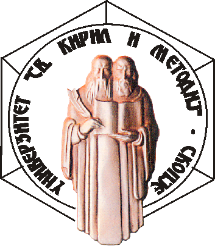 УНИВЕРЗИТЕТ „СВ.КИРИЛ И МЕТОДИЈ“ФИЛОЛОШКИ ФАКУЛТЕТ „БЛАЖЕ КОНЕСКИ“ СКОПЈЕБул. Гоце Делчев 9а, 1000 Скопје, Република Северна МакедонијаДеканат: +389 2 3240 401Број: _______ /___Датум: ___.___. 20___ година С К О П Ј Е